<Bruk av malen:Dette dokumentet er en mal, og før bruk må malen tilpasses/endres for den spesifikke kontrollen og anlegget som skal kontrolleres. Tilpassingen kan gjøres ved å skyggelegge (i signaturkolonnen) felt som ikke er relevante for den kontrollen som skal gjøres. Prøveprotokollen skal understøttes av relevante spesifikke sjekklister.>Generelt om bruk av kontrollskjemaet:Det skal finnes en felles avvikslogg for alle kontroller. Alle avvik som observeres i løpet av kontroll skal beskrives i avviksloggen. Kolonne for OK/avvik skal fylles ut med referanse til avvikslogg dersom det finnes avvik.Det skal ikke signeres i signaturkolonne før punktet er kontrollert uten at det er funnet avvik, eller avvik er rettet, eller kontrollør med riktig kompetanse for kontrollen har vurdert avviket til ikke å være stoppende.Signaturkolonnen skal signeres av godkjent kontrollør. Kontrollør står fritt til å utføre de kontrollene vedkommende anser nødvendig ut over de som er spesifisert her.Strekning: 	Sikringsanlegg: 	Merk:		Kontroll av signalanlegg må ikke påbegynnes uten at det på forhånd er innhentet tillatelse fra sakkyndig leder signal.Kontrollen skal utføres slik:Funksjonskontroll og sluttkontrollFor å ivareta en fullstendig sluttkontroll, skal denne protokollen fylles ut i tillegg til andre protokoller ved implementering av ATC kryssingsbarriere. Tilleggsprotokollen er utformet med tanke på en mest mulig effektiv sluttkontroll og samtidig ivareta alle funksjonene i anlegget som implementeringen av ATC kryssingsbarriere medfører.  For effektiv gjennomføring, følges de nummererte testpunktene fortløpende. Testpunkter merket med bokstaven “a” tilhører kontroller i A-retning og testpunkter merket med bokstaven “b” tilhører B-retning etc. Kommentarer eller observasjoner gjort under sluttkontrollen: ___________________________________________________________________________________________________________________________________________________________________________________________________________________________________________________________________________________________________________________________________________________________________________________________________________________________________________________________________________________________________________________________________________________________Anlegget er kontrollert i henhold til protokoll og vedlagt dokumentasjon. Anbefaling… (anlegget kan tas i bruk, tas i bruk med begrensinger, ikke tas i bruk)Dato: ............................Sign.: ...........................TESTPROTOKOLL <anleggstype><STED/STASJON>TESTPROTOKOLL <anleggstype><STED/STASJON>TESTPROTOKOLL <anleggstype><STED/STASJON>TESTPROTOKOLL <anleggstype><STED/STASJON>TESTPROTOKOLL <anleggstype><STED/STASJON>TESTPROTOKOLL <anleggstype><STED/STASJON>000Rev.Revisjonen gjelderDatoUtarb. avKontr. avGodkj. av<Bane>  <Sted><Stasjon>Testprotokoll <Bane>  <Sted><Stasjon>Testprotokoll Ant. siderFritekst 1d<Bane>  <Sted><Stasjon>Testprotokoll <Bane>  <Sted><Stasjon>Testprotokoll 14Fritekst 2d<Bane>  <Sted><Stasjon>Testprotokoll <Bane>  <Sted><Stasjon>Testprotokoll 14Fritekst 3d<Bane>  <Sted><Stasjon>Testprotokoll <Bane>  <Sted><Stasjon>Testprotokoll Produsent<Bane>  <Sted><Stasjon>Testprotokoll <Bane>  <Sted><Stasjon>Testprotokoll Prod. dok. nr.<Bane>  <Sted><Stasjon>Testprotokoll <Bane>  <Sted><Stasjon>Testprotokoll Erstatning for<Bane>  <Sted><Stasjon>Testprotokoll <Bane>  <Sted><Stasjon>Testprotokoll Erstattet avDokument nr.Dokument nr.Dokument nr.Rev.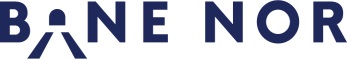 Dokument nr.Dokument nr.Dokument nr.Rev.Pkt.KontrolltiltakUtføres avGodkjennes av2Funksjonskontroll Sluttkontrollør ATC (F)Sluttkontrollør signal (S)3SluttkontrollSluttkontrollør signal (S)Sluttkontrollør signal (S)OK/AvvikDato/Sign.1Gjennomføres av sikringsanlegg sluttkontrollør Sa.1.1Dersom nytt SR-rele (eller kontaktbesetning er endret): Kontroller avhengighet til Tsp. L/N/P der det er satt inn nytt rep SR.L/N/P relé.b.1.1Dersom nytt SR-rele (eller kontaktbesetning er endret): Kontroller avhengighet til Tsp. M/O/S der det er satt inn nytt rep SR.M/O/S relé.a.1.2Dersom nytt Tsp-rele (eller kontaktbesetning er endret): Kontroller at det er lagt inn avhengighet til SR.A der det er satt inn nytt rep TspA relé.b.1.2Dersom nytt Tsp-rele (eller kontaktbesetning er endret): Kontroller at det er lagt inn avhengighet til SR.B der det er satt inn nytt rep TspB relé.a.1.3Dersom nytt VK-rele (eller kontaktbesetning er endret): Kontroller avhengighet til manøver rele. ___ VK+ (avhengighet M-)		___ VK- (avhengighet til M+	     b.1.3Dersom nytt VK-rele (eller kontaktbesetning er endret): Kontroller avhengighet til manøver rele. ___ VK+ (avhengighet M-)		___ VK- (avhengighet til M+)	     a.1.4Dersom nytt TK-rele (eller kontaktbesetning er endret): Kontroller avhengighet til Tsp.A der det er satt inn nytt rep TK.A reléb.1.4Dersom nytt TK-rele (eller kontaktbesetning er endret): Kontroller avhengighet til Tsp.B der det er satt inn nytt rep TK.B relé.		      a.1.5Dersom nytt Lok-rele (eller kontaktbesetning er endret): Kontroller avhengighet til Lok.1  (eller lok.3, Lok.5 osv…) .	       b.1.5Dersom nytt Lok-rele (eller kontaktbesetning er endret): Kontroller avhengighet til Lok.2  (eller lok.4, Lok.6 osv…) .a.1.6Kontroller tiden til TA/B og se til at TATC L/N/P er innstilt på beregnet tid. Still opp Hs.A og simuler tog til et av sporene, kontroller så at respektive Hjr.TATC relé faller innen minimumstiden (Min) før TA/B faller. Hjr.TATC L_______[s]      Hjr.TATC N_______[s]      Hjr.TATC P_______ [s]      a.1.7Fjern toget fra sporet og kontroller at frie stasjonsfelter trekker opp respektive Hjr.TATC relé.Hjr.TATC L______ [ok]     Hjr.TATC N______ [ok]     Hjr.TATC P______ [ok]b.1.6Kontroller tiden til TA/B og se til at TATC M/O/S er innstilt på beregnet tid. Still opp Hs.B og simuler tog til et av sporene, kontroller så at respektive Hjr.TATC relé faller innen minimumstiden (Min) før TA/B faller. Hjr.TATC M_______[s]      Hjr.TATC O_______[s]      Hjr.TATC S_______ [s]      b.1.7Fjern toget fra sporet og kontroller at frie stasjonsfelter trekker opp respektive Hjr.TATC relé.Hjr.TATC M______ [ok]     Hjr.TATC O______ [ok]     Hjr.TATC S______ [ok]2.Utføres av ATC sluttkontrollør FMåling av strømmer i koderneBelegg stasjonsfeltet hvor gjeldende ATC-kryssingsbarriere ligger, og still opp utkjørsignalet foran denne (signalbilde 21 eller 22). Mål så strømmene i de respektive ATC-koderne (1,4 A min og 2,1 A maks).a.2.1ATC-kryssingsbarriere baliser foran Hs.L:KY_______[A]    KZ_______[A) DAG  /   KY_______[A]    KZ_______[A] NATTFjern belegg i spor, kontroller om det er spenning i skapet _______[ja/nei]a 2.2ATC-kryssingsbarriere foran Hs.N:KY_______[A]    KZ_______[A) DAG  /   KY_______[A]    KZ_______[A] NATTFjern belegg i spor, kontroller om det er spenning i skapet _______[ja/nei]a.2.3ATC-kryssingsbarriere foran Hs.P:KY_______[A]    KZ_______[A) DAG   /  KY_______[A]    KZ_______[A] NATTFjern belegg i spor, kontroller om det er spenning i skapet _______[ja/nei]b.2.1ATC-kryssingsbarriere baliser foran Hs.M:KY_______[A]    KZ_______[A) DAG  /   KY_______[A]    KZ_______[A] NATTFjern belegg i spor, kontroller om det er spenning i skapet _______[ja/nei]b.2.2ATC-kryssingsbarriere baliser foran Hs.O:KY_______[A]    KZ_______[A) DAG  /   KY_______[A]    KZ_______[A] NATTFjern belegg i spor, kontroller om det er spenning i skapet _______[ja/nei]b.2.3ATC-kryssingsbarriere baliser foran Hs.S:KY_______[A]    KZ_______[A) DAG   /  KY_______[A]    KZ_______[A] NATTFjern belegg i spor, kontroller om det er spenning i skapet _______[ja/nei]3Utføres av både ATC sluttkontrollør F og sikringsanlegg sluttkontrollør S.Aktiver kryssingsbarriere og Kryssingslåsing (ved å stille Hs. inn i avvikspor for tog 1, løs ut togveien med simulert togkjøring og la tog 1 stå på stasjonsfeltet til TATC tiden er gått ut): a.3.1ATC: Kontroller at balisetelegram med balisetester samsvarer med kodetabell før- og etter utløpt tid.Forrigling: Kontroller samtidig med ATC kontrollør at Hjr.TATC for tog i kjøreretningen faller etter innstilt/utløpt tid (kontroller også at Hjr.TATC i motgående kjøreretning faller, dette ivaretar snuing).ATC: Rep.N____ [ok]  Forrigling: Hjr.TATC N____ [↓]Hjr.TATC O____ [↓]ATC: Rep.P____ [ok]  Forrigling: Hjr.TATC P____ [↓]Hjr.TATC S____ [↓]a.3.2Flytt balisetester til Rep.L og still deretter opp Hs.A for tog 2 i rettspor, Kontroller at Hjr.TATC  for dette toget trekker:Forrigling:    Hjr.TATC L______ [↑]             a.3.3Simuler kjøring inn på stasjonen for tog 2:ATC: Kontroller at balisetelegram med balisetester samsvarer med kodetabell før- og etter utløpt tid. Forrigling: Kontroller samtidig med ATC kontrollør at Hjr.TATC for tog i kjøreretningen faller etter innstilt/utløpt tid (kontroller også at Hjr.TATC i motgående kjøreretning faller, dette ivaretar snuing).ATC: Rep.L____[ok]   Forrigling: Hjr.TATC L____ [↓]  Hjr.TATC M___[↓]a.3.4Still deretter opp Hs.L for tog 2, kontroller at bare Hjr.TATC L trekker og det gis en vent-kjør kode i  Rep.L:ATC: Rep.L___[ok]      Forrigling: Hjr.TATC L___ [↑]a.3.5Still deretter opp Hs.N eller Hs.P for tog 1, kontroller at tilhørende Hjr.TATC  trekker og at det gis en vent-kjør kode i tilhørende Rep-balise:ATC: Rep.N__[ok]      Forrigling: Hjr.TATC N___  [↑]ATC: Rep.P ____[ok]    Forrigling: Hjr.TATC P____ [↑]b.3.1ATC: Kontroller at balisetelegram med balisetester samsvarer med kodetabell før- og etter utløpt tid.Forrigling: Kontroller samtidig med ATC kontrollør at Hjr.TATC for tog i kjøreretningen faller etter innstilt/utløpt tid (kontroller også at Hjr.TATC i motgående kjøreretning faller, dette ivaretar snuing).ATC: Rep.O____ [ok]  Forrigling: Hjr.TATC O____ [↓] Hjr.TATC N____ [↓]ATC: Rep.S____ [ok]   Forrigling: Hjr.TATC S____  [↓] Hjr.TATC P____ [↓]b.3.2Flytt balisetester til Rep.M og still deretter opp Hs.B for tog 2 i rettspor, Kontroller at Hjr. TATC for dette toget trekker:Forrigling:      Hjr.TATC M______ [↑]  b.3.3Simuler kjøring inn på stasjonen for tog 2:ATC: Kontroller at balisetelegram med balisetester samsvarer med kodetabell før- og etter utløpt tid.Forrigling: Kontroller samtidig med ATC kontrollør at Hjr.TATC for tog i kjøreretningen faller etter innstilt/utløpt tid (kontroller også at Hjr.TATC i motgående kjøreretning faller, dette ivaretar snuing).ATC: Rep.M____[ok]   Forrigling: Hjr. TATC M____ [↓]  Hjr.TATC L____ [↓]b.3.4Still deretter opp Hs.M for tog 2, kontroller at bare Hjr.TATC M trekker og det gis en vent-kjør kode i Rep. M:ATC: Rep.M____[ok]      Forrigling: Hjr.TATC M____ [↑]b.3.5-Still deretter opp Hs.O eller Hs.S for tog 1, kontroller at tilhørende Hjr.TATC  trekker og at det gis en vent-kjør kode i tilhørende Rep-balise:ATC: Rep.O____[ok]      Forrigling: Hjr.TATC O____ [↑]ATC: Rep.S____ [ok]      Forrigling: Hjr.TATC S____  [↑]4Utføres av sikringsanlegg sluttkontrollør Sa.4.1Aktiviser kryssingsbarriere og Kryssingslåsing (ved å stille Hs.A inn i rettspor for tog 1, løs ut togveien med simulert togkjøring og la tog 1 stå på stasjonsfeltet til TATC tiden er gått ut), kontroller at Hjr.TATC for tog i kjøreretningen faller etter innstilt/utløpt tid.Hjr.TATC L______ [ok] a.4.2Still deretter opp Hs.A for tog 2 i avvikspor. Kontroller at Hjr. TATC bare for dette toget trekker.Hjr.TATC N______ [ok]                Hjr.TATC P______ [ok]a.4.3Kjør deretter inn tog 2 og kontroller at respektive Hjr. TATC faller etter innstilt/utløpt tid.Hjr.TATC N______ [ok]                Hjr.TATC P______ [ok]a.4.4Still deretter opp Hs.N / Hs.P for tog 2 kontroller at bare det respektive Hjr. TATC trekker til igjen.  Hjr.TATC N______ [ok]                Hjr.TATC P______ [ok]a.4.5Kjør ut tog.2 og still deretter opp Hs.L for tog 1 kontroller at respektive Hjr. TATC trekker til igjen (kjør tog).Hjr.TATC L______ [ok]b.4.1Aktiviser kryssingsbarriere og Kryssingslåsing (ved å stille Hs.B inn i rettspor for tog 1, løs ut togveien med simulert togkjøring og la tog 1 stå på stasjonsfeltet til TATC tiden er gått ut), kontroller at Hjr.TATC for tog i kjøreretningen faller etter innstilt/utløpt tid.Hjr.TATC M______ [ok] b.4.2Still deretter opp Hs.B for tog 2 i avvikspor. Kontroller at bare Hjr. TATC for dette toget trekker.Hjr.TATC O______ [ok]                Hjr.TATC S______ [ok]b.4.3Kjør deretter inn tog 2 og kontroller at respektive Hjr. TATC faller etter innstilt/utløpt tid.Hjr.TATC O______ [ok]                Hjr.TATC S______ [ok]b.4.4Still deretter opp Hs.O / Hs.S for tog 2 kontroller at bare det respektive Hjr. TATC trekker til igjen.Hjr.TATC O______ [ok]                Hjr.TATC S______ [ok]b.4.5Kjør ut tog.2 og still deretter opp Hs.M for tog 1 kontroller at respektiveHjr. TATC trekker til igjen (kjør tog).Hjr.TATC M______ [ok]5Utføres av sikringsanlegg sluttkontrollør Sa.5.1Still opp Hs.A og simuler tog til et av sporene, vent til respektive Hjr.TATC reléer faller. Sett så stasjonen på lokal skifting (eller aktiver lok område bak Hs.L). Kontroller at dette trekker opp respektive Hjr.TATC relé.Hjr.TATC L______ [ok]      Hjr.TATC N______ [ok]      Hjr.TATC P______ [ok]b.5.1Still opp Hs.B og simuler tog til et av sporene, vent til respektive Hjr.TATC reléer faller. Sett så stasjonen på lokal skifting (eller aktiver lok område bak Hs.M. Kontroller at dette trekker opp respektive Hjr.TATC relé.Hjr.TATC M______ [ok]      Hjr.TATC O______ [ok]      Hjr.TATC S______ [ok]Se til at forriglingen har normaltilstand før hver test. Forhindre at respektive Hjr.TATC faller (arritreres).Still så opp Hs.A og simuler tog til et av sporene, vent til tiden for TA/B er gått ut. Kontroller så at Sp.A ikke trekker til.a.5.2Hjr.TATC L [arritrert]                 Sp.A__________[ avfalt]“sett i normaltilstand og gjenta testen”Hjr.TATC L                                    Sp.A__________[ avfalt]a.5.3Hjr.TATC N [arritrert]                 Sp.A__________[ avfalt]“sett i normaltilstand og gjenta testen”Hjr.TATC N                                    Sp.A__________[ avfalt]a.5.4Hjr.TATC P [arritrert]                 Sp.A__________[ avfalt]“sett i normaltilstand og gjenta testen”Hjr.TATC P                                    Sp.A__________[ avfalt]Se til at forriglingen har normaltilstand før hver test. Forhindre at respektive Hjr.TATC faller (arritreres).Still så opp Hs.B og simuler tog til et av sporene, vent til tiden for TA/B er gått ut. Kontroller så at Sp.B ikke trekker til.b.5.2Hjr.TATC M [arritrert]                 Sp.B__________[ avfalt]“sett i normaltilstand og gjenta testen”Hjr.TATC M                                   Sp.B__________[ avfalt]b.5.3Hjr.TATC O [arritrert]                 Sp.B__________[ avfalt]“sett i normaltilstand og gjenta testen”Hjr.TATC O                                    Sp.B__________[ avfalt]b.5.4Hjr.TATC S [arritrert]                 Sp.B__________[ avfalt]“sett i normaltilstand og gjenta testen”Hjr.TATC S                                    Sp.B__________[ avfalt]6Utføres av sikringsanlegg sluttkontrollør SSett stasjonen på Stasjonsstyrt (husk å fjerne eventuelle frakoblinger/arritreringer). Still opp Hs.A eller Hs.B og simuler tog til et av sporene. Kontroller så at alle Hjr.TATC relé ikke faller etter innstillt tid (Kryssingsbarrieren skal ikke fungere ved stasjonsstyrt).
Hjr.TATC T______ [ok]      Hjr.TATC N______ [ok]      Hjr.TATC P______ [ok]Hjr.TATC M_____ [ok]      Hjr.TATC O______ [ok]      Hjr.TATC S______ [ok]7Utføres av ATC sluttkontrollør F og sikringsanlegg sluttkontrollør SDenne tilleggsprotokollen er sammenfallende med:Protokoll for kontroll av  ATC:Dok.nummer: .. ……………   Protokoll for kontroll av Forriglingsutrustning:Dok.nummer: .. ……………   [Annen protokoll]__________________________________:Dok.nummer:_______________________   Rev:_________  Dato:_________